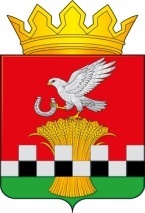 АДМИНИСТРАЦИЯКАСТОРЕНСКОГО РАЙОНА КУРСКОЙ ОБЛАСТИП О С Т А Н О В Л Е Н И Еот «27» апреля 2024 г.  № 201 п. Касторное«Об исполнении отделом социальной защиты населения Администрации Касторенского района Курской областиотдельных государственных  полномочий, переданных в соответствии с законом Курской области»     В соответствии с Федеральным законом от 06.10.2003 №131-ФЗ «Об общих принципах организации местного самоуправления в Российской Федерации», Законом  Курской области от 28.12.2005 №102-ЗКО «О наделении органов местного самоуправления Курской области отдельными государственными полномочиями  Курской области в сфере социальной защиты населения», руководствуясь ст.20 Устава муниципального района «Касторенский район» Курской области, Администрация Касторенского района Курской области ПОСТАНОВЛЯЕТ:1. Поручить отделу социальной защиты населения Администрации Касторенского района Курской области осуществлять функции по исполнению государственных полномочий Курской области в сфере социальной защиты населения, предусмотренных статьей 2 Закона Курской области от 28.12.2005 №102-ЗКО.2. Контроль за исполнением настоящего постановления возложить на заместителя Главы Администрации Касторенского района Курской области Цыбанову Ю.Т..3. Постановление вступает в силу со дня его подписания  и подлежит размещению на официальном сайте муниципального образования «Касторенский район» Курской области.И.о. Главы Касторенского района                                                          Курской области                                                                                                           В.А. Осипов